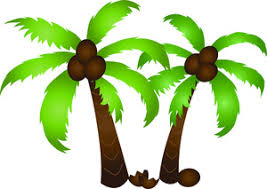 Team Registration FormMixed Team Format (Maximum of 20 teams)Skip: ________________________________________________Mate: ________________________________________________Second: ______________________________________________Lead: ________________________________________________Team contact email: ____________________________________Team contact number: ___________________________________Fee per team $180.00 ($45.00 per player)Includes heaps of prizes, Champagne Brunch, Tropicurl Dance Party, post-draw snacksRegistration cheques can be made out to  Stephanie LucasRegistration for event will not be guaranteed until fees have been paid to Tropicurl       organizers.Deadline for fee payment is Friday, February 2nd, 2018.  Teams may be bumped for teams on the waiting list if fees have not been by the deadline above.  Once fees have been paid, please notify Tropicurl origanizers ASAP if your team is unable to compete as this is a popular event and there is usually a waiting list.  100% of fee payment will be reimbursed until February 9th, 2018. Please contact Steph Lucas or Katie MacArthur with questions at tropicurlkentville@gmail.com